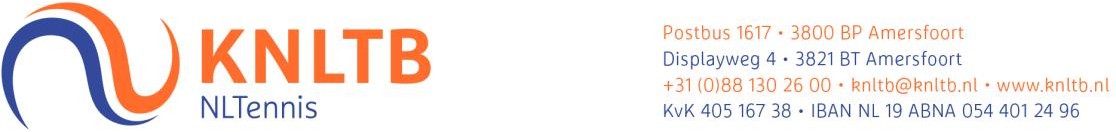 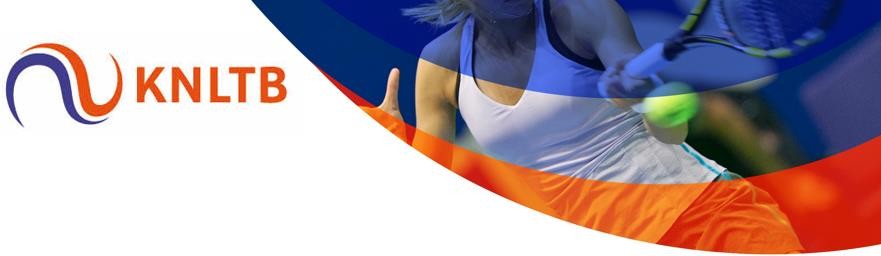 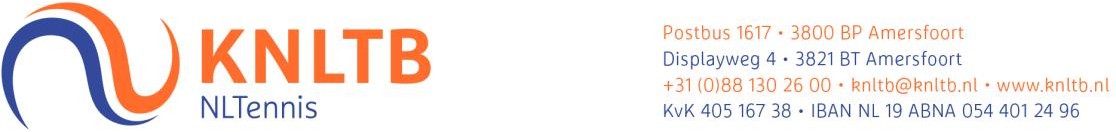 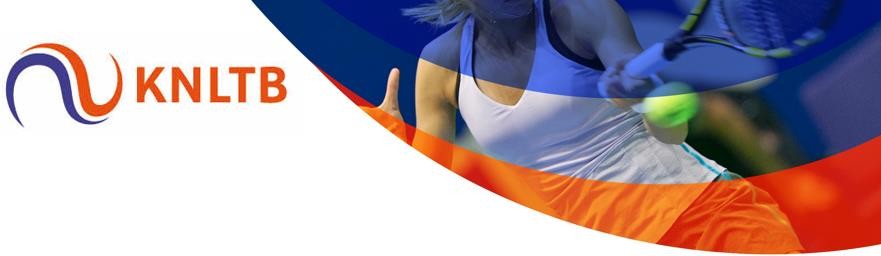 Tennisleraren A-opleidingGericht op de recreatieve spelersBen je benieuwd wat jouw eerste stap richting het trainersvak inhoudt? In dit document zetten wij alle praktische opleidingszaken op een rijtje. Hopelijk zien we jou terug op een van de voorspeeldagen! INHOUDDoelstelling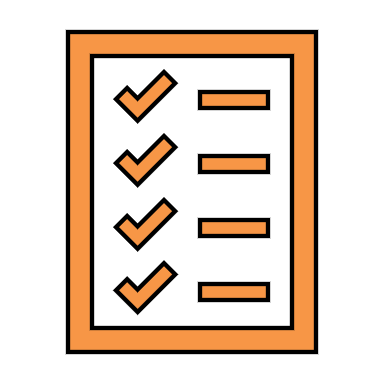 OpzetToelatingseisenOmvang Toetsing CursusgeldOpleidingsplaatsenDOELSTELLINGHet doel van de opleiding is het opleiden van tennisleraren die;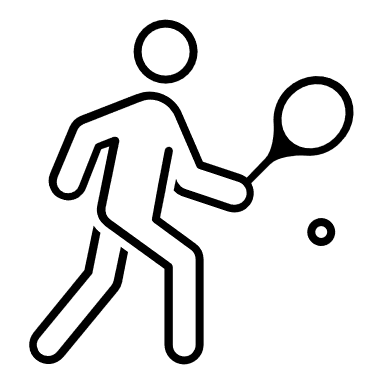 	Les kunnen geven aan spelers van alle leeftijden van niveau 9 t/m 6;Samen kunnen werken met vrijwillig kader;	Activiteiten kunnen organiseren;	Voortgangsrapportages over tennissers kunnen maken.OPZETDe opleiding wordt gegeven in kleine groepen onder leiding van een van onze leercoaches. De opleiding bestaat uit wekelijkse bijeenkomsten. Daarnaast is het volgende van toepassing op de opleiding:We maken gebruik van E-learning software;Er is aandacht voor het organiseren van activiteiten en het aansturen van vrijwillig kader, ook in de praktijk;Er is aandacht voor de vier belangrijkste doelgroepen binnen het klassikaal lesgeven;Er zijn mogelijkheden om bijvoorbeeld op eigen tennisvereniging aan de ontwikkeling van lesgeefvaardigheden te werken;Er bestaat de mogelijkheid van ‘videobewijs’ om de beheersing van competenties aan te tonen;Er is sprake van Proeve(n) van Bekwaamheid in plaats van examen;TOELATINGSEISENAlgemeen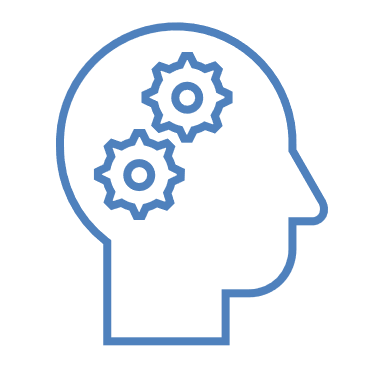 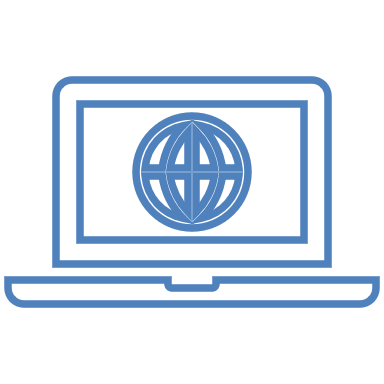 *voor 1 januari in het opleidingsjaar de leeftijd van 18 jaar hebt bereikt; SpeelsterkteMinimaal niveau 6 * 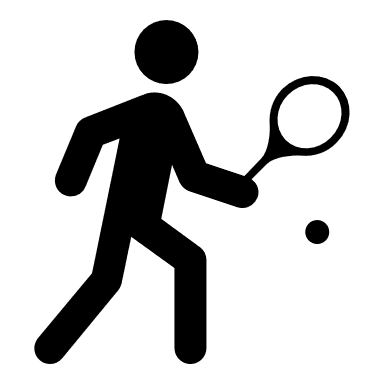 Spelers kunnen zich inschrijven voor de voorspeeldag. Hier wordt gekeken naar jouw eigen en voorspeelvaardigheden op de baan. Op basis hiervan word je beoordeeld en rond je de voorspeeldag met (of zonder) succes af. Afhankelijk van het aantal deelnemers word je direct geplaatst of kom je evt. op een wachtlijst te staan. *Heb je in het verleden gedurende een langere periode een speelsterkte van 6 of hoger gehad, dan sluiten wij jou niet uit van deelname aan de voorspeeldag. Neem voor inschrijving even contact met ons op: tennisleraren@knltb.nl of +31 (0)88 130 2600.Overig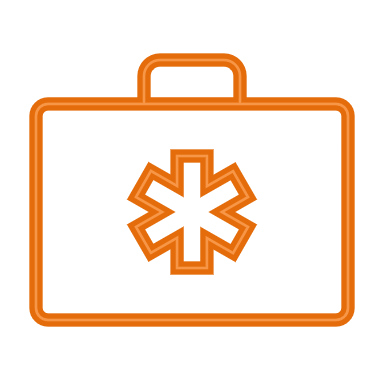 	In het bezit zijn of te behalen tijdens de opleiding;Diploma Reanimatie en/of AED van bijv. de Nederlandse Hartstichting 	*Tijdens de opleiding krijg je de gelegenheid om dit via PSD opleidingen te behalenOMVANG24 Fysieke cursusdagen van 6,5 uur + 1 praktijk examendag6 uur Praktijk+ theorie/ intervisie (0.5 uur pauze)Thuisstudie ter voorbereiding & ondersteuning van de praktijkdagen via het E-learningplatform van KNLTB Stage Geen cursusdagen tijdens vakantie en officiële feestdagenTOETSING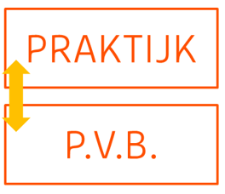 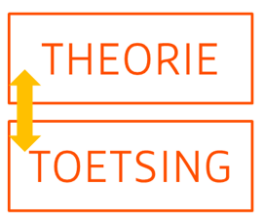 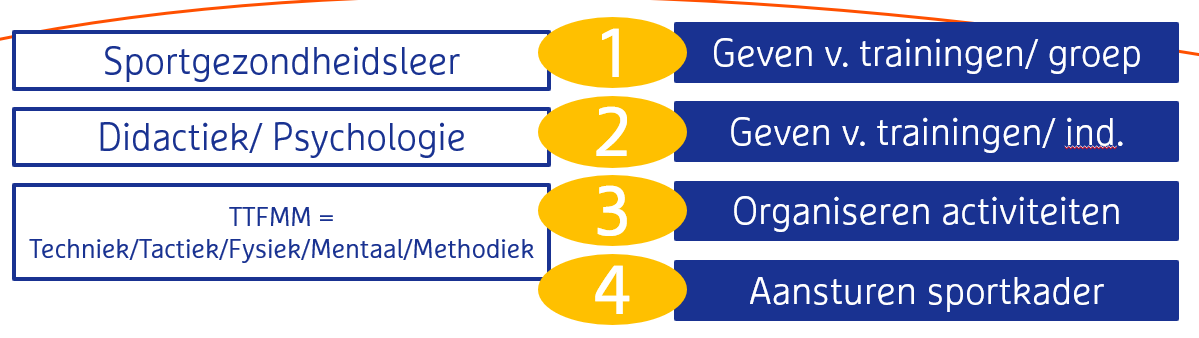 Om de A-opleiding tot tennisleraar te behalen dien je 3 theorietoetsen en 4 PVB’s met goed gevolg te hebben afgelegd. CURSUSGELDDe kosten voor de A-opleiding bedragen ± €2.595,-.**De KNLTB staat in zijn recht om prijswijzigingen door te voeren in opleidingsjaar 2023-2024.*bij inschrijving wordt een aanbetaling gedaan van €595,- In het cursusgeld is inbegrepen: Lesdagen op locatie met leercoach begeleidingToegang KNLTB E-learning platform en alle leerstof Toegang tot KNLTB PO-dag EHBO cursus Reanimatie Theorietoetsen en herkansingen theorietoetsen 1e kans PVB IL/KL Toegang ITF Academy Niet inbegrepen: 1e en 2e herkansing (indien nodig) PVB IL/KLOPLEIDINGSPLAATSENLocaties 2023-2024Start week 38-2023*De opleidingsplaatsen zijn nog onder voorbehoud, o.a. van voldoende deelname. Als er niet voldoende deelname is, kan de opleiding in die plaats niet doorgaan of kunnen er groepen worden samengevoegd. Er kunnen min. 8 en max. 12 personen deelnemen per opleiding.Mocht je nog vragen of meer informatie willen hebben, laat het ons weten via tennisleraren@knltb.nl DagPlaatsLocatieMaandagHarenTennis- en Squashclub HarenMaandagHoutenSportclub HoutenMaandagWierdenDe Stouwe WierdenDinsdagNoord-Holland NoordNader te bepalenWoensdagEtten-LeurZUITNL Etten-LeurWoensdagNieuw VennepDe KikkersDonderdagDelftDelftse HoutVrijdagHoutenSportclub HoutenVrijdagRotterdamTennispark BlijdorpZaterdagHeerenveenPlan 2/SmashingZaterdagArnhemSportpark MolenbekeZaterdagNieuwkoopSportcentrum NieuwkoopZaterdagVeldhovenDavid Lloyd Eindhoven